Distrikt 89 Inner Wheel Deutschland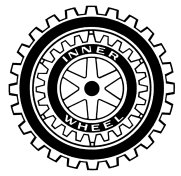 Leitfaden für das Distriktsarchiv ab 2015/16Archiviert werdenUnterlagen von der nationalen Inner-Wheel-EbeneVerlautbarungen von der Nationalen RepräsentantinUnterlagen von der Distrikt-EbeneProtokolle der DistriktskonferenzenProtokolle der Vorstandssitzungen des Geschäftsführenden DistriktsvorstandsAuflistung der distrikteigenen BeschlüsseFinanzvorausschau für das nächste Inner Wheel Jahr und aktuelle FinanzberichteBerichte über besondere Veranstaltungen des Distrikts, z. B. Jubiläen, Besuch der Weltpräsidentin u. ä.Distrikt- und ClubleitfädenUnterlagen von der Club-EbeneProtokolle der Club-MeetingsClubneugründungenKopie der CharterurkundeDokumente der Charterfeier, z. B. Einladung, Programm, Gästeliste, Zeitungsartikel, FotosClubjuliläenDokumente, z.B. Einladung, Programm, Zeitungsartikel, FotosAuszeichnungenMargarette Golding AwardEhrenmitgliedschaftMitgliedschaft ehrenhalber